SLO –SPREHODI V NARAVO https://4d.rtvslo.si/oddaja/sprehodi-v-naravo/126Izberi si eno oddajo, kjer boš podrobno spoznal rastlino, za katero si se odločil. Nekaj naslovov za lažjo odločanje:  DREVESA:  Divji kostanji, Sekvoje, Čudežni ginko, TisaPrinceskine hortenzije, Vrtnice, Narcise, Tulipan, Zvončki in trobentice, Velika koprivaPred oddajo si oglej miselni vzorec.                                                        IME RASTLINE                                                                                                           UPORABNOSTPo ogledu boš najprej na čečkalni list zapisal bistvene podatke o rastlini. Bodi pozoren na vrstni red. Če se česa ne boš spomnil, si lahko pomagaš drugače (še enkrat pogledaš, splet, enciklopedije).Ko bodo vsi podatki na listu, te čaka še zapis v veliki zvezek. Lahko je v obliki miselnega vzorca, po točkah, po tvoji ideji. Ne pozabi na vrstni red, pazi na pravopis in lepopis. IME RASTLINE 1. Deli rastline                            4. Uporabnost 2. Čas cvetenja                           5. Druga poimenovanja 3. Rastišče                                 6. Družina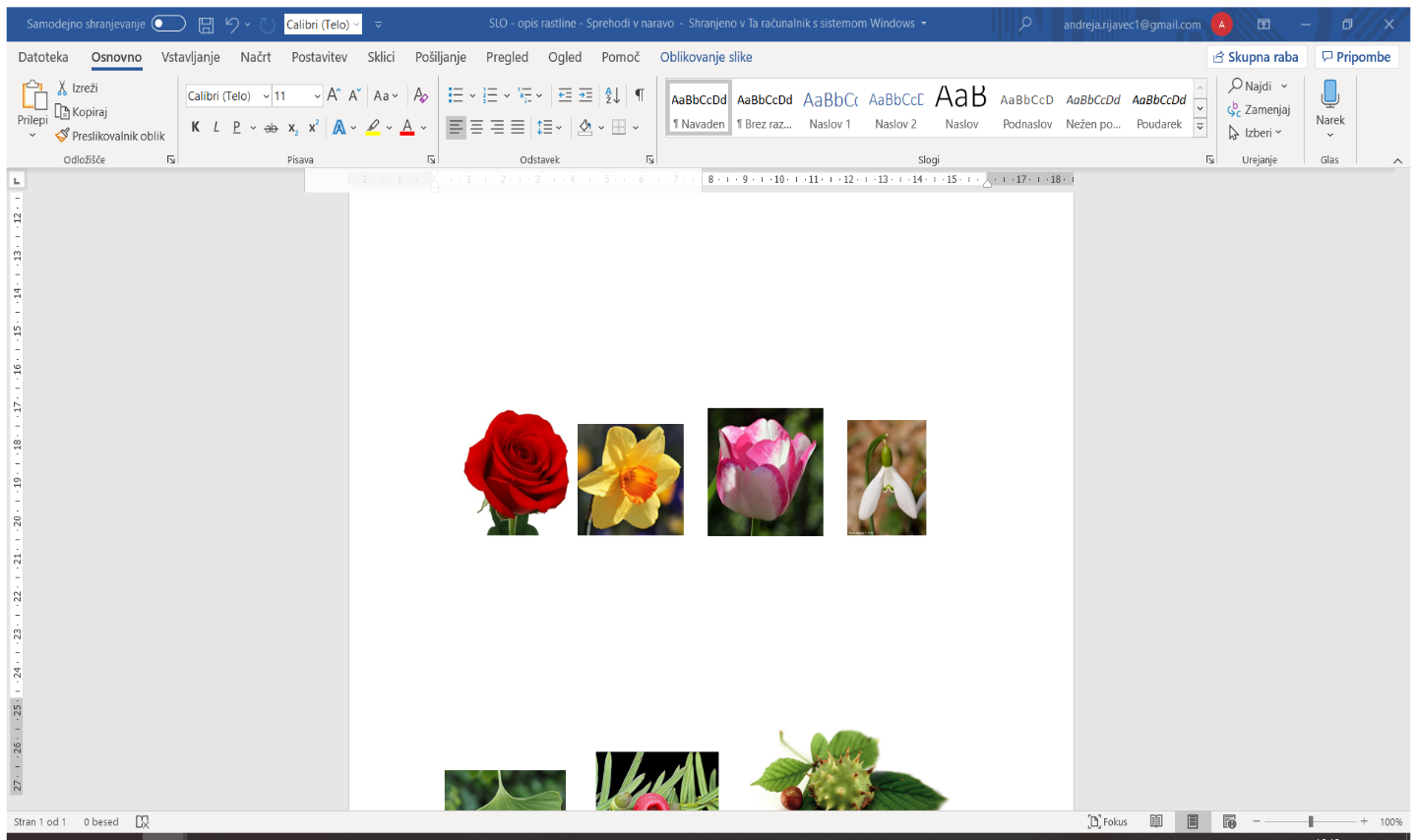 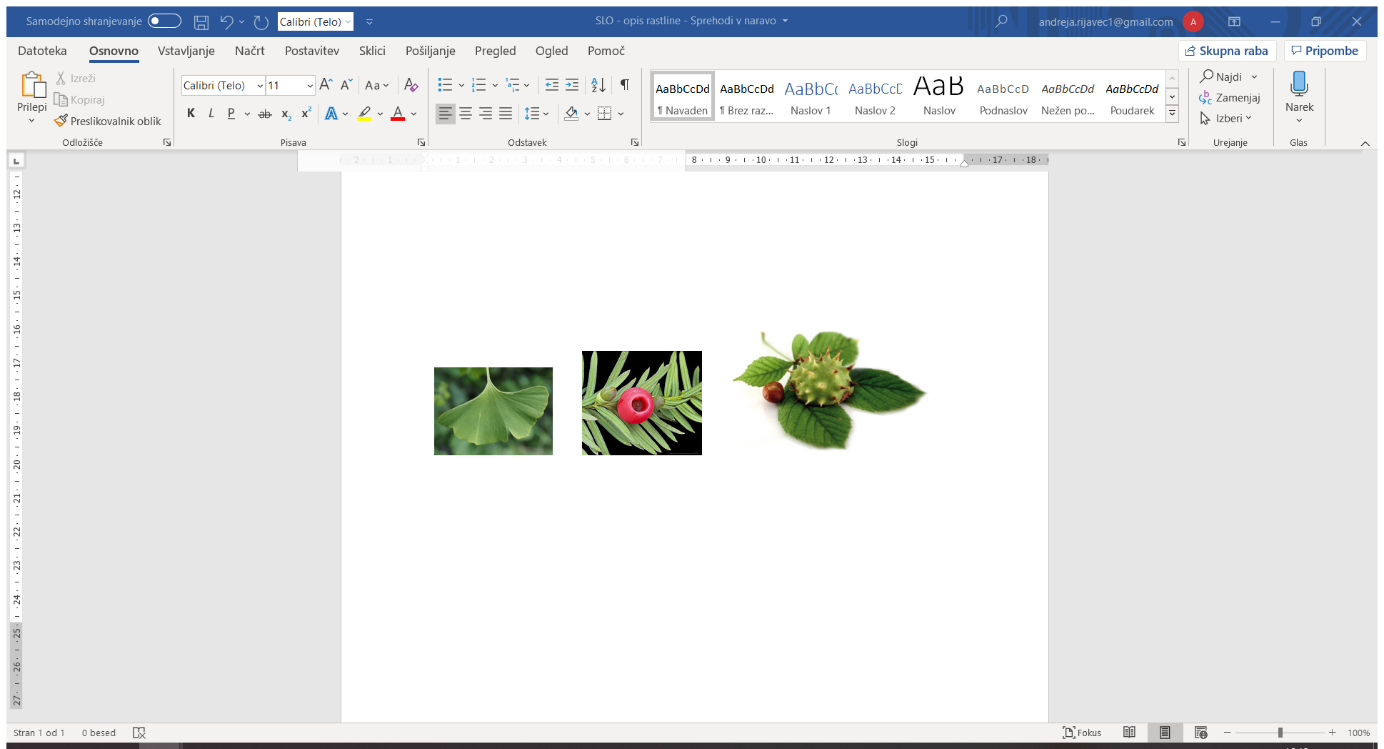 